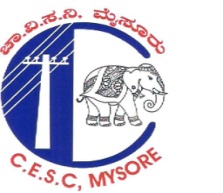 Company Identity Number[CIN]:- U40109KA2004SGC035177PÀæªÀiÁAPÀ: ¥ÀæªÀå(D ªÀÄvÀÄÛ ªÀiÁ.¸ÀA)/G¥ÀæªÀå/¸À¥ÀæªÀå/ªÀå/2020-21/                          ¢£ÁAPÀ:  ®UÀvÀÄÛ: £ÉÆÃAzÁ¬ÄvÀ PÀbÉÃj: ¤UÀªÀÄ PÁAiÀiÁð®AiÀÄ, £ÀA. 29, «dAiÀÄ£ÀUÀgÀ, 2£ÉÃ ºÀAvÀ, »£ÀPÀ¯ï,ªÉÄÊ¸ÀÆgÀÄ -570017Registered Office: Corporate Office, #  29, Vijayanagara, 2nd Stage, Hinkal, Mysuru-570017ZÁ«¸À¤¤, ........................	                                           CESC, .................................... Telephone No:  ..................     					Web Site: www.cescmysore.org.	     				                                           E-mail ID: ……….@cescmysore.org         Company Identity Number[CIN]:- U40109KA2004SGC035177                                                                             PÀæªÀiÁAPÀ:                                                                 ¢£ÁAPÀ:  ®UÀvÀÄÛ: £ÉÆÃAzÁ¬ÄvÀ PÀbÉÃj: ¤UÀªÀÄ PÁAiÀiÁð®AiÀÄ, £ÀA. 29, «dAiÀÄ£ÀUÀgÀ, 2£ÉÃ ºÀAvÀ, »£ÀPÀ¯ï,ªÉÄÊ¸ÀÆgÀÄ -570017Registered Office: Corporate Office, #  29, Vijayanagara, 2nd Stage, Hinkal, Mysuru-570017CHAMUNDESHWARI ELECTRICITY   SUPPLY CORPORATION LIMITED(A Government of Karnataka Undertaking)Corporate Office,CESC, Mysuru-570017 Web Site: www.cescmysore.org.  E-mail ID:………….@cescmysore.org   ZÁªÀÄÄAqÉÃ±Àéj «zÀÄåvï ¸ÀgÀ§gÁdÄ ¤UÀªÀÄ ¤AiÀÄ«ÄvÀ                                                                                            (PÀ£ÁðlPÀ ¸ÀPÁðgÀzÀ ¸ÁéªÀÄåPÉÌ M¼À¥ÀnÖzÉ)¤UÀªÀÄ PÁAiÀiÁð®AiÀÄ,ZÁ«¸À¤¤, ªÉÄÊ¸ÀÆgÀÄ-570017Telephone No:  ........................     CHAMUNDESHWARI ELECTRICITY  SUPPLY CORPORATION LIMITED(A Government of Karnataka Undertaking) Zone/Circle/Division/SD/SectionZÁªÀÄÄAqÉÃ±Àéj «zÀÄåvï ¸ÀgÀ§gÁdÄ ¤UÀªÀÄ ¤AiÀÄ«ÄvÀ(PÀ£ÁðlPÀ ¸ÀPÁðgÀzÀ ¸ÁéªÀÄåPÉÌ M¼À¥ÀnÖzÉ)ªÀ®AiÀÄ/ªÀÈvÀÛ/«¨sÁUÀ/G¥À«¨sÁUÀ/±ÁSÉ